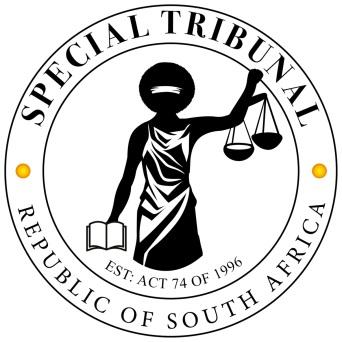 IN THE SPECIAL TRIBUNAL ESTABLISHED IN TERMS OF SECTION 2 (1) OF THE SPECIAL INVESTIGATIONS UNIT AND SPECIAL TRIBUNALS ACT 74 OF 1996JUDGMENT SUMMARYEx Parte: Special Investigating Unit ; In Re: Special Investigating Unit v Mhlongo and AnotherEx Parte: Special Investigating Unit ; In Re: Special Investigating Unit v Mhlongo and AnotherURLhttps://lawlibrary.org.za/akn/za/judgment/zast/2022/45/eng@2022-10-13 Citations(LP/03/2022) [2022] ZAST 45Date of judgment13 October 2022Keyword(s):Application, ex parte, Special Tribunal, interdict, restrain, pension fund, benefits, pending final determination, civil proceedings, recovery, damages, losses, profit, unlawful contracts, secret, order, interim interdictSummaryThe applicant, the Special Investigating Unit (SIU), intended to bring civil proceedings against various parties including the first respondent, Dr Mhlongo (Mhlongo), relating to the recovery of damages and disgorgement of profits made from unlawful contracts and secret profits (the Main Proceedings). In the meantime, the SIU wanted to interdict and restrain the Government Employees Pension Fund (the Fund) from paying any pension benefits to Mhlongo until the Main Proceedings were finalised, and brought an ex parte application for this.The Special Tribunal was therefore asked to condone the SIU’s non-compliance with certain Tribunal rules and grant the ex parte application as an interim interdict (i.e. interim relief pending finalisation of legal proceedings).Decision/ JudgmentThe Special Tribunal granted the interim interdict, until determination of the Main Proceedings, which would be instituted within 60 days of the granting of this order.Basis of the decisionThe Special Tribunal condoned the SIU’s non-compliance with the rules of the Tribunal because of the urgency of the matter (according to Special Tribunal Rule 12). The Special Tribunal also ordered that the Fund be stopped from paying any pension benefits to Mhlongo until the Main Proceedings could be finished.Reported byDateAfrican Legal Information Institute (AfricanLII)5 November 2022